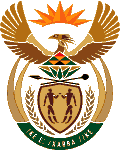 MINISTRY OF ENERGYREPUBLIC OF SOUTH AFRICAPRIVATE BAG x 96, PRETORIA, 0001, Tel (012) 406 7658PRIVATE BAG x 9111, CAPE TOWN, 8000 (021) 469 6412, Fax (021) 465 5980Enquiries: Malusi.ndlovu@energy.gov.za	Memorandum from the Parliamentary OfficeNational Assembly : 37623762.	Mr J A Esterhuizen (IFP) to ask the Minister of Energy:In light of the recent unveiling of the R150m clean energy power plant by Anglo American Platinum to reduce its reliance and draw on the national energy grid thus reducing demand for electricity from Eskom, has she considered promoting the specified kind of self-help and self-reliance strategy to other mining organisations and industries as this would greatly assist in reducing supply side shortages of electricity; if so, what are the relevant details?	NW4446EReply:The electricity Regulation Act permits generation for own use (under schedule 2). This greatly assists in reducing demand for those entities like Anglo Platinum, that are able to provide their own power instead of relying on Eskom. 